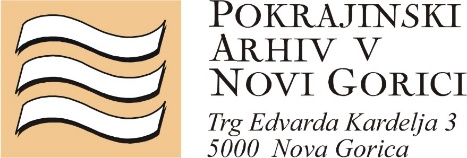 VLOGA ZA PRIDOBITEV PODATKOV IZ ARHIVSKEGA GRADIVAIDENTIFIKACIJSKI PODATKI UPORABNIKAIDENTIFIKACIJSKI PODATKI PRAVNE OSEBEKontaktni podatki uporabnika (telefon, e-pošta):_____________________________________________________________________________________________________________________________Potrjujem, da (ustrezno obkroži):izražam pravni interes za uvedbo ali udeležbo v postopkunastopam kot stranka v uradnem postopkuVrsta uradnega postopka in naziv organa, ki ga vodi:_________________________________________________________________________________Potrebujem naslednjo dokumentacijo:________________________________________________________________________________________________________________________________________________________________________________________________________________________________________________________________________________________________________________________________________Potrdilo oz. podatke rabim za namen urejanja (ustrezno obkrožite oziroma dopolnite):*    delovnega razmerja           *    pokojninskega in invalidskega zavarovanja            *    državljanstva
*    nadaljevanja šolanja          *    statusa žrtve vojnega nasilja, vojne škode         *    gradbene zadeve
*    premoženjskopravne zadeve*    drugo:__________________________________________________________________________Podpisani izjavljam, da sem seznanjen s svojimi obveznostmi in omejitvami glede uporabe podatkov iz 65.člena ZVDAGA (Uradni list RS, št. 30/06 in 51/14) in 3. člena ZAGOPP (Uradni list RS, št. 85/16), na katere bi lahko naletel ob uporabi arhivskega gradiva ter da bom tako pridobljene podatke varoval v skladu s tem zakonom ter zakonodajo s področja varovanja osebnih podatkov, varovanja tajnih podatkov, davčne tajnosti.Datum: ______________________		Podpis uporabnika:____________________________Del. št.:
/izpolni arhiv/Ime in priimekNaslov prebivališčaVrsta in številka osebnega dokumentaNazivSedežMatična številkaIme in priimek zakonitega zastopnika